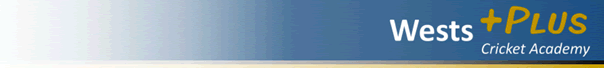 Registration FormMembershipPlease consult the Wests Cricket Website http://westsdcc.qld.cricket.com.au/ and select one of the following:	Development Squad		$195Player Contact DetailsName:	     Phone:	     Email:	     Player Age:	     Key Skills to be Developed	Batting	Fast Bowling	Spin Bowling	Wicket KeepingParent Details (if under 18)Name:	     Phone:	     Email:	     Payment DetailsDirect Debit: Western Suburbs District Cricket ClubBSB 484 799Account Number 200724556Please reference your “APLUS” and your surname in your payment details.Confirmation of RegistrationTo confirm your registration and payment, please tick the boxes below, save and return this form by email to westspluscricket@gmail.com.	Registration	Payment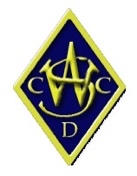 